ASSISTANT MAITRE HOTELPatrick MEYER, Prix Maître d’Hôtel au Trophée des Frères Haeberlin 2010, je suis Directeur de Salleà la Villa René Lalique (2* Michelin – Relais & Châteaux – Grandes Tables du Monde) à Wingen-sur-Moder en Alsace ; avec mon assistante Pauline SCHOHN, nouscherchons aujourd’hui à renforcer notre équipe – êtes-vous la perle rare que nous attendons ?Découvrez ici l’incroyable histoire de notre restaurant, ce lieu hors-du-commun ouvert en 2015 et de nos Chefs, le renommé Jean-Georges KLEIN, déjà triplement étoilé et Paul STRADNER, déjà doublement étoilé : http://www.villarenelalique.com/notre-histoire/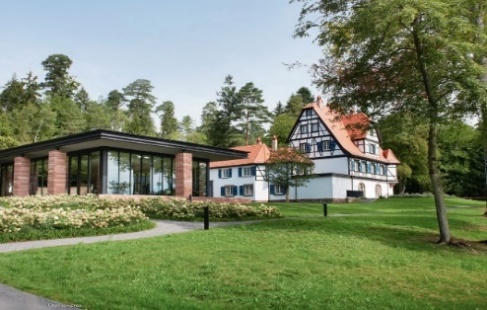 En quoi consiste ce poste d’Assistant Maître d’Hôtel ?Les missions, assez classiques pour ce type de poste, sont bien entendu évolutives selon les compétences et la motivation dont vous ferez preuve. Notre équipe est amenée à évoluer, votre carrière également ! Vos principales tâches sont les suivantes, vous :Participez avec précision et organisation au bon déroulement du service en salle à nos côtésEtes souriant, diplomate, avec un excellent sens du relationnel, la communication en anglais ou en allemand vous est familière Partagez votre passion pour l’accueil et les exigences de service (si vous y prenez du plaisir, vous ne devriez pas avoir de difficultés pour partager votre enthousiasme !)Orchestrez le ballet des commis sous votre responsabilitéEtes le premier ambassadeur de la technique culinaire de nos ChefsCe que nous vous proposonsUn poste en CDI temps plein sur une base de 2300€/mois bruts + pourboires (salaire négociable selon votre expérience)2,5 jours de repos hebdomadaires (dont 2 consécutifs)De nombreux avantages : prime de déplacement, primes de bilan, etc.À noter : vous pouvez êtes logé(e) à titre gratuit pendant votre période d’essai.Le bien-être de nos salariés est une préoccupation qui nous tient réellement à cœur c’est pourquoi nous proposons également la prise en charge d’activités extra-professionnelles (sport, relaxation etc.).Notre objectif est de faire vivre une expérience inoubliable à nos clients en leur offrant des prestations haut de gamme et des moments délicieux grâce à l’anticipation de leurs besoins. Ces quelques mots vous font écho ? Nous sommes faits pour travailler ensemble ! Je vous invite à me transmettre votre candidature (CV + quelques mots sur votre projet de carrière et vos ambitions) à l’adresse suivante direction@villarenelalique.comÀ bientôt avec toute l’équipe,Patrick Meyer	